CUADROS DE BONOS EMITIDOS EN DOLARES – 07/06/2019SOBERANOS EN DÓLARES - PRECIOS EN PESOS ($ 44.9275)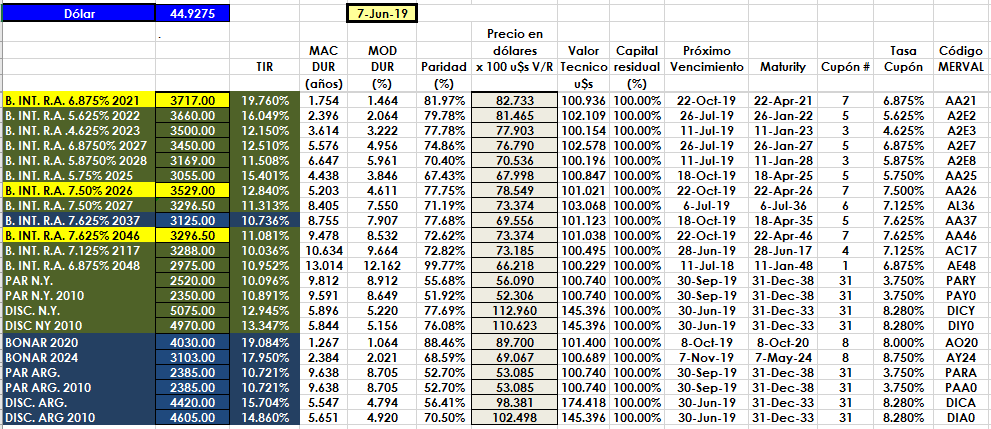 PRECIOS EN DÓLARES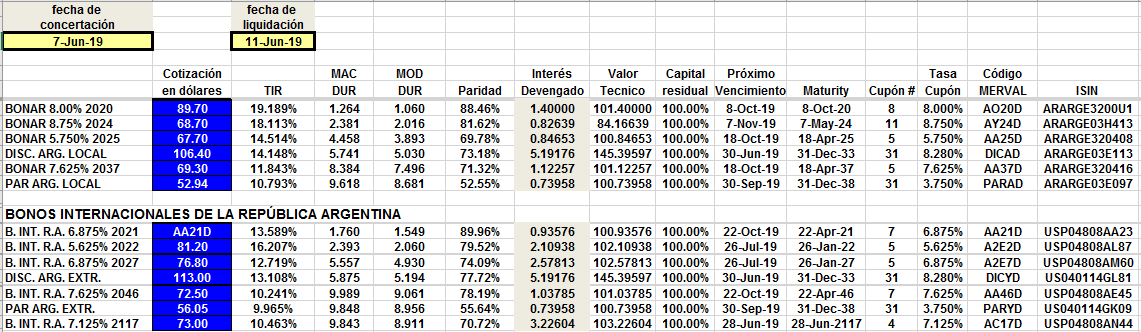 